Apprenticeships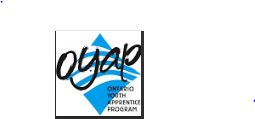 Everything You Need To KnowType your answers directly into this document. When you are finished, print this page and hand it in with the rest of your assignment.  (30 marks total)Use www.collegeoftrades.ca/tradesinontario  to answer these questions.1.	Identify the 4 trade categories.	a.		b.		c.		d.	2.	What is a compulsory trade?3.	What is a voluntary trade?Use https://oyap.com to answer these questions.4.	What is the Ontario Youth Apprenticeship Program (OYAP)?Click on “About Apprenticeships” to find answers to questions 5 - 8. Look under Red Seal Trades and Financial Information.5.	What is a Red Seal trade?6.	What is the Apprenticeship Incentive Grant?7.	What is the Apprenticeship Completion Grant?8.	What is the tradesperson tool deduction?What trade are you interested in?Use www.collegeoftrades.ca/trades-in-ontario.  Click on the trade you are interested in.9.	Is this a compulsory trade?How many hours are required in class to complete this trade?	How many hours in total?	How many years will this take?	Is this a Red Seal Trade?10.	Write a paragraph describing what it is about trades and this particular trade that interests you.  Make at least 5 good points.  (5 marks plus 3 for spelling and punctuation)Think about the type of work, where you work, who you would work with, the schooling involved, financial reasons etc.Apprenticeship Assignment1.	Along with this page, you need to go to www.careercruising.com and complete the Matchmaker activity. Print out your top 10 results and write a paragraph reflecting on the results you got. Which ones do you agree with?  Which ones don’t seem right for you?	(10 marks)2	Create a title page with your name, your trade and some photos. Hand in the title page, the Matchmaking assignment, and your Apprenticeship answers all together.  (5 marks)3.	Overall appearance of work (5 marks)